ZESPÓŁ  SZKÓŁ  NR  2  W  NAŁĘCZOWIE ul.  B. Prusa 13
24-140 Nałęczów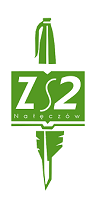 www.zs2.naleczow.pl  e- mail: sekretariat@zeromskilo.pl  tel. (81) 50-14-728   kom. 669-601-777								…………………………….									Miejscowość, dataPODANIE O PRZYJĘCIE DO SZKOŁYProszę o przyjęcie mnie do klasy.......................................profil………………..........................................................Liceum Ogólnokształcącego/ Technikum/ Branżowej Szkoły I stopnia w Zespole Szkół Nr 2 w Nałęczowie ul. B. Prusa 13, 24-140 Nałęczów, w roku szkolnym ……../…….. .Dane o kandydacieImię i nazwisko……………………………………………………………………………………………Data i miejsce urodzenia……………………………………………………………………………………..Adres zamieszkania………………………………………………………………………………………….PESEL/numer paszportu/ karty Polaka………………………………………………………………………...imię i nazwisko matki………………………………………………………………………………………..dane kontaktowe matki, np. email, tel, viber………………………………………………………………imię i nazwisko ojca…………………………………………………………………………………………dane kontaktowe ojca, np. email, tel, viber………………………………………………………………..imię i nazwisko opiekuna prawnego w Polsce……………………………………………………………….dane kontaktowe opiekuna w Polsce………………………………………………………………………..informacje dodatkowe o kandydacie (np. sytuacja rodzinna, zdrowotna, uzdolnienia, zainteresowania………………………………………………………………………………....…….…………….……………………………………………………………………………………………………………………..WYPEŁNIĆ DRUKOWANYMI LITERAMI Oświadczam ,że wszystkie podane dane są zgodne ze stanem faktycznym. Jestem świadomy(a)odpowiedzialności karnej za złożenie fałszywego oświadczenia. Oświadczam, iż zapoznałem(am) się z przepisami ustawy z dnia 7 września 1991 r. o systemie oświaty(Dz.U. z 2017 r. poz.2198, z późn. zm.)w związku z ustawą z dnia 14 grudnia 2016 r. przepisy wprowadzające - Prawo oświatowe (Dz.U. z 2017 r. poz.60, z późn.zm) obejmującymi zasady rekrutacji do szkół oraz zasadami wprowadzonymi przez dyrektora szkoły, do której kierowany jest niniejszy wniosek. Przyjmuję do wiadomości, że w przypadku zakwalifikowania kandydata do szkoły będę zobowiązany potwierdzić wolę przyjęcia do szkoły w  terminie podanym w harmonogramie rekrutacji.Podpis rodzica/opiekuna prawnegoZgodnie z art. 13 Rozporządzenia Parlamentu Europejskiego i Rady (UE) 2016/679 z dnia 27 kwietnia 2016 r. w sprawie ochrony osób fizycznych w związku z przetwarzaniem danych osobowych i w sprawie swobodnego przepływu takich danych oraz uchylenia dyrektywy 95/46/WE (4.5.2016 L 119/38 Dziennik Urzędowy Unii Europejskiej PL)informuję, że:Administratorem danych osobowych uczniów i słuchaczy jest Zespół Szkół Nr 2 w Nałęczowie ul. B. Prusa 13, 24-140-Nałęczów, tel. 815014728, 669601777, mail: sekretariat@zeromskilo.plKontakt z Inspektorem Ochrony Danych w Zespole Szkół Nr 2 w Nałęczowie możliwy jest na adres sekretariat@zeromskilo.plDane osobowe uczniów i słuchaczy będą przetwarzane na podstawie art 6 ust 1 lic. ogólnego rozporządzenie j/w o ochronie danych w  celu realizacji zadań w celu realizacji zadań ustawowych, określonych w Ustawie -Prawo oświatowe z dn. 14 grudnia 2016 r. (Dz. U. z 2017 r., poz 59 oraz Ustawy o systemie oświaty z dnia 7 września 1991 r. (Dz. U. z 2017 r., poz. 2198) w celu realizacji statutowych zadań dydaktycznych, opiekuńczych i wychowawczych w  placówce.Dane osobowe  uczniów i słuchaczy przechowywane będą przez okresy nauki szkolnej oraz spełnienia obowiązków wynikających z przepisów prawa. Dane nie będą przekazywane do państwa trzeciego.Uczniowie i słuchacze posiadają prawo do: żądania od administratora dostępu do danych osobowych, prawo do ich sprostowania, usunięcia lub ograniczenia przetwarzania.Rodzicom/ uczniom/ słuchaczom przysługuje prawo wniesienia skargi do organu nadzorczego, tj. Prezesa Urzędu Ochrony Danych.Podanie danych osobowych jest wymogiem ustawowym i jest obowiązkowe ze względu na przepisy prawa oświatowego j/w.………………………………………………………………Data, Podpis rodzica/opiekuna prawnegoZespól Szkół Nr 2 w Nałęczowie					data  ..............................................	...................................................
imię i nazwisko dziecka	 
....................................................
data urodzenia 	
PESEL
 Numer paszportu — wypełnia tylko w przypadku cudzoziemcaDeklaruję coroczną wpłatę na Radę Rodziców w wysokość 10 zł miesięcznie.Nr konta 44 8733 0009 0000 0231 2000 0010    	 ............................................		……...............................						czytelny podpis rodzica			potwierdzenie uczniaWyrażam zgodę na udział dziecka w lekcjach religii katolickiej /prawosławne.						...........................................       	……................................							czytelny podpis rodzica			potwierdzenie ucznia
Nie wyrażam zgody na udział dziecka w zajęciach wychowania do życia w rodzinie.																				...........................................           	.. ….................................						czytelny podpis rodzica			potwierdzenie ucznia
Każda ze zgód może być odwołana w dowolnym czasie na pisemną prośbę rodzica/opiekuna, złożoną w sekretariacie szkoły.Zespól Szkół Nr 2 w Nałęczowie																		data..........................................................................................................
imię i nazwisko dziecka

.........................................................
data urodzenia
			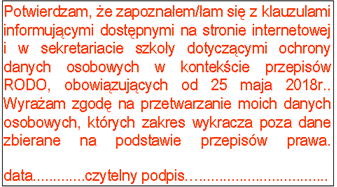 PESELNumer paszportu — wypełnia tylko w przypadku cudzoziemcaZgoda rodziców na przeprowadzenie kontroli przez szkolną Pielęgniarkę i Interwencję lekarzaZgodnie z obecnie obwiązującymi Rozporządzeniem Ministerstwa Zdrowia z dnia 28 sierpnia 2009r. w sprawie organizacji profilaktycznej opieki zdrowotnej nad dziećmi i młodzieżą (Dz.U. z 2009 r. Nr 139 poz. 1133) wyrażam zgodę na cały okres pobytu dziecka w szkole na okresowy przegląd czystości dziecka, W tym czystość głowy i skóry oraz na okresowe ważenie i mierzenie przez dyplomowaną pielęgniarkę. Wyrażam również zgodę w sytuacji niemożności nawiązania kontaktu telefonicznego z rodzicami/prawnymi opiekunami, na interwencję lekarza (choroba dziecka, wypadek itp.) i podanie lekarstw.Proszę wskazać jakiego lekarstwa nie może podać dziecku lekarz i dlaczego oraz wskazać dolegliwości medyczne na które cierpi:……………………………………………………………………………………………………………………….      					..........................................	.....        ......................................................
 						czytelny podpis rodzic 		potwierdzenie uczniaZgoda rodziców na udział dziecka w wycieczkach szkolnychWyrażam zgodę na okres pobytu dziecka w szkole na jego udział w wycieczkach i wyjściach szkolnych. O  ostatecznym udziale w wyjeździe decyduje potwierdzenie poprzez wpłatę należności za wycieczkę.      					..........................................	..... ..……………..................................
 						czytelny podpis rodzica	 	potwierdzenie uczniaZgoda rodziców na udział dziecka w konkursach, zajęciach i wydarzeniach organizowanych przez szkole (w tym odbywających się poza szkolą)..Wyrażam zgodę, na okres pobytu dziecka w szkole, na jego udział w zajęciach dodatkowych, szkolnych inicjatywach, również tych odbywających się poza terenem szkoły.						..........................................	.... ……....................................
 						czytelny podpis rodzica	          		  potwierdzenie uczniaZgoda rodziców na przeprowadzenie badania dziecka alkomatem lub narkotestem w sytuacji gdy zachodzi podejrzenie ożycia tych substancji.Wyrażam zgodę, na cały okres pobytu dziecka w szkole, na możliwość poddania dziecka badaniu narkotestem  lub alkomatem w sytuacji, gdy zachodzi uzasadnione podejrzenie, iż jest pod wpływem substancji psychoaktywnych..........................................      	......................................... 
 czytelny podpis rodzica		potwierdzenie uczniaZgoda na upublicznianie wizerunku uczniaWyrażam zgodę, na czas pobytu dziecka w szkole, na filmowanie/wykonywanie zdjęć w czasie organizowanych przez szkolę imprez oraz ich publikację m.in. na tablicy, w gablotach, stronie internetowej i facebookowej szkoły w związku z działaniami informacyjnymi oraz marketingowymi placówki.      					................................................ 	..................................................
 						czytelny podpis rodzica		potwierdzenie ucznia
Zgoda na publikację danychWyrażam zgodę na publikację podstawowych danych osobowych mojego dziecka, w zakresie imienia i nazwiska, klasy oraz informacji dotyczących osiągnięć, sukcesów dziecka, na stronie internetowej, w gablotach, w gazetce szkolnej lub lokalnej oraz na tablicach ogłoszeń w szkole.      					.......................................... 	.........................................
 						czytelny podpis rodzica		potwierdzenie ucznia
Zgoda na wykorzystanie i rozpowszechnianie prac dzieckaWyrażam zgodę na czas pobytu dziecka w szkole, na wykorzystywanie i rozpowszechnianie przez szkołę prac dziecka wytworzonych pod kierunkiem nauczyciela na zajęciach szkolnych lub dla celów zajęć szkolnych.						..........................................	...	......................................
 						czytelny podpis rodzica		potwierdzenie ucznia
Zgoda na przekazywanie informacji na skrzynkę pocztową drogą elektronicznaWyrażam zgodę na czas pobytu dziecka w Szkole, na przekazywanie przez Administratora Danych Osobowych niezamówionych informacji na skrzynkę pocztową, zgodnie z Ustawą o świadczeniu usług drogą elektroniczną. ……………………………………..Czytelny adres mailowy rodzica			..........................................	...	 ......................................
 							czytelny podpis rodzica		potwierdzenie ucznia
Zgoda na objęcie ucznia pomocą psychologiczno-pedagogicznych i udział w badaniach psychologiczno- pedagogicznychWyrażam zgodę na objęcie mojego dziecka pomocą psychologiczno-pedagogiczną i udział w badaniach psychologiczno-pedagogicznych prowadzonych przez szkolę w związku z potrzebami dziecka np. testy i ankiety predyspozycji zawodowych itp.      					..........................................        	...............................................
 						czytelny podpis rodzica		potwierdzenie ucznia
Każda ze zgód może być odwalana w dowolnym czasie na pisemną Prośbę rodzica/opiekuna prawnego, złożoną w sekretariacie szkoły.ZESPÓŁ  SZKÓŁ  NR  2  W  NAŁĘCZOWIE	
ul. B. Prusa 13
24-140 Nałęczówwww.zs2.naleczow.pl  e- mail: sekretariat@zeromskilo.pl  tel. (81) 50-14-728   kom. 669-601-777.......................................						Nałęczów, dn...............................(imię i nazwisko)
.......................................
.......................................
.......................................
(adres zamieszkania) Dyrektor Zespołu Szkół Nr 2 w NałęczowieUprzejmie proszę o przyjęcia mojej córki/syna............................................................................do klasy...........o profilu..............................................................z przedmiotami rozszerzonymi:.......................................................................................................................................................Wybieram język obcy:..............................................................................................................................................................(podpis) 	   	  